INDICAÇÃO Nº 3572/2018Indica ao Poder Executivo Municipal, que efetue serviços de substituição de árvore na Cidade Nova..Excelentíssimo Senhor Prefeito Municipal, Nos termos do Art. 108 do Regimento Interno desta Casa de Leis, dirijo-me a Vossa Excelência para sugerir que, por intermédio do Setor competente, que seja efetuado serviços de substituição de árvore que vem danificando a estrutura da residência na Rua Salvador, 718, Cidade Nova.Justificativa:A proprietária já efetuou protocolo junto a prefeitura e não foi atendida, a calçada esta toda estourada e devido a situação não conseguem alugar o imóvel. No momento a residência está desocupada, se a prefeitura efetuar a substituição da referida arvore, será possível consertar a calçada e as rachaduras do imóvel para locação.Plenário “Dr. Tancredo Neves”, em 19 de junho de 2.018.Gustavo Bagnoli-vereador-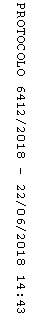 